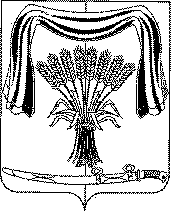 Заключение на проект решения Совета Новоивановского сельского поселения Новопокровского района «О бюджете Новоивановского сельского поселения Новопокровского района на 2013 год»от 05 декабря 2012 года	                  		                               	                                                 №01-15/26Основание для проведения мероприятиястатья 157 Бюджетного кодекса Российской Федерации (далее – БК РФ)пункт 2.2 соглашения о передаче Контрольно-счетной палате муниципального образования Новопокровский район полномочий контрольно-счетного органа Новоивановского сельского поселения муниципального образования Новопокровский район по осуществлению внешнего муниципального финансового контроля от 10 апреля 2012 годастатья 19 Положения о бюджетном процессе в Новоивановском сельском поселении Новопокровского района, утвержденного решением Совета Новоивановского сельского поселения Новопокровского района от 22 марта 2012 года №131 (далее – Положение о бюджетном процессе в Поселении)пункт 2.3.7 плана работы Контрольно-счетной палаты муниципального образования Новопокровский район на 2012 годЦель мероприятияэкспертиза проекта решения Совета Новоивановского сельского поселения Новопокровского района «О бюджете Новоивановского сельского поселения Новопокровского района на 2013 год» (далее – проект бюджета Поселения на 2013 год) по вопросам сбалансированности бюджета, обоснованности доходной и расходной частей, размерам долговых обязательств, а также на соответствие бюджетному законодательству Российской ФедерацииПредмет мероприятияпроект решения Совета Новоивановского сельского поселения Новопокровского района «О бюджете Новоивановского сельского поселения Новопокровского района на 2013 год», документы и материалы, представляемые одновременно с проектом бюджетаОбъект мероприятияНовоивановское сельское поселение Новопокровского района (далее - Поселение)Ответственные исполнителипредседатель Контрольно-счетной палаты муниципального образования Новопокровский район Е.В. Немальцина, аудитор Контрольно-счетной палаты муниципального образования Новопокровский район А.Я. ЧудсковаАнализируемый период: с 01.01.2012  по 31.12.2012Сроки проведения мероприятия: с 20.11.2012 по 05.12.2012Результаты мероприятияОбщие положенияВ рамках подготовки заключения проведен анализ нормативных правовых актов, иных документов, представленных с проектом бюджета Поселения на 2013 год и составляющих основу формирования бюджета.Проект бюджета Поселения на 2013 год представлен в Совет Поселения в срок, установленный ст. 185 БК РФ - не позднее 15 ноября текущего года, основан на бюджетном послании Президента РФ от 28.06.2012 «О бюджетной политике в 2013-2015 годах», прогнозе социально-экономического развития Поселения, основных направлениях бюджетной и налоговой политики Поселения.Порядок составления и рассмотрения проекта бюджета, утверждения и исполнения бюджета, осуществления контроля за его исполнением и утверждения отчета об исполнении бюджета Поселения предусматривает рассмотрение и утверждение бюджета Поселения до начала очередного финансового года, тем самым соблюдена ст. 187 БК РФ.В соответствии с решением Совета Поселения от 26.11.2012 №151 планируется проведение публичных слушаний 10.12.2012 по проекту бюджета Поселения на 2013 год. Проект бюджета Поселения на 2013 год опубликован в газете «Сельская газета» от 27.11.2012 №147, что соответствует ст.74 Устава Поселения, утвержденного решением Совета Поселения от 28.06.2012 № 144, в соответствии с которым: «Проект местного бюджета, отчет об исполнении местного бюджета за отчетный финансовый год выносится на публичные слушания не позднее 15 дней после размещения темы и перечня вопросов слушаний в средствах массовой информации..».В соответствии со ст.19 Положения о бюджетном процессе в Поселении, проект решения о бюджете  Новоивановского сельского поселения направлен в Контрольно-счетную палату муниципального образования Новопокровский район для подготовки заключения.Параметры прогноза исходных макроэкономических показателей для составления проекта бюджета ПоселенияВ соответствии со ст. 74 Устава Поселения: «Составление проекта местного бюджета осуществляется на основании прогноза социально-экономического развития поселения и отраслей экономики поселения.». Прогноз социально-экономического развития Поселения на 2013-2015 годы  разработан в рамках бюджетных полномочий, установленных ст. 173 БК РФ, ст. 6 Положения о бюджетном процессе в Поселении (Порядок разработки прогноза социально-экономического развития в Поселении находится в стадии разработки).Сценарные условия, отраженные в прогнозе социально-экономического развития Поселения на 2013-2015 годы содержат ожидаемые в текущем году и прогнозируемые на очередной финансовый год и плановый период значения показателей. В целом основные макроэкономические параметры прогноза социально-экономического развития Поселения на 2013-2015 годы обоснованы и достоверны. В соответствии с ч. 3 ст. 173 БК РФ прогноз социально-экономического развития муниципального образования одобряется местной администрацией одновременно с принятием решения о внесении проекта бюджета в представительный орган: представленный прогноз социально-экономического развития Поселения на 2013-2015 годы содержит сведения о его одобрении.Общая характеристика проекта бюджета Поселения на очередной финансовый год (включая анализ реализации основных направлений бюджетной и налоговой политики Поселения)	В соответствии со ст. 169 БК РФ бюджет составлен на основе прогноза социально-экономического развития, разработанного на трехлетний период.Исполнена ст. 184.1 БК РФ в части состава показателей, утверждаемых в проекте бюджета Поселения:общий объем доходов бюджета Поселения на 2013 год – 7506,3 тыс. руб.общий объем расходов бюджета Поселения на 2013 год – 7506,3 тыс. руб.профицит (профицит) бюджета Поселения на 2013 год – 0,0 тыс. руб.Кроме того, в соответствии с указанной статьей, проектом бюджета Поселения на 2013 год установлены:перечень главных администраторов доходов и источников финансирования дефицита бюджета Поселения (приложение №1 к проекту бюджета Поселения на 2013 год);перечень главных администраторов доходов бюджета Поселения – органов государственной власти Краснодарского края (приложение №2 к проекту бюджета Поселения на 2013 год);общий объем поступлений доходов в бюджет Поселения (приложение №3 к проекту бюджета Поселения на 2013 год);безвозмездные поступления от других бюджетов бюджетной системы Российской Федерации в 2013 году (приложение №4 к проекту бюджета Поселения на 2013 год);нормативы распределения доходов в бюджет Поселения на 2013 год (приложение №5 к проекту бюджета Поселения на 2013 год);распределение расходов бюджета Поселения на 2013 год по разделам и подразделам классификации расходов бюджета Поселения на 2013 год (приложение  №6 к проекту бюджета Поселения на 2013 год);ведомственная структура расходов Поселения на 2013 год (приложение  №7 к проекту бюджета Поселения на 2013 год);источники финансирования дефицита бюджета Поселения на 2013 год (приложение  №8 к проекту бюджета Поселения на 2013 год);перечень муниципальных целевых программ и объемы бюджетных ассигнований из бюджета Поселения, предусмотренные на их реализацию в 2013 году (приложение  №9 к проекту бюджета Поселения на 2013 год);объем межбюджетных трансфертов, предоставляемых бюджету муниципального образования Новопокровский район на 2013 год (приложение  №10 к проекту бюджета Поселения на 2013 год);программа муниципальных внутренних заимствований Поселения на 2013 год (приложение №11 к проекту бюджета Поселения на 2013 год );программа муниципальных гарантий Поселения в валюте Российской Федерации на 2013 год (приложение №12 к проекту бюджета Поселения на 2013 год ); общий объем бюджетных ассигнований, направляемых на исполнение публичных нормативных обязательств на 2013 год в сумме 0,0 тыс. руб.;верхний предел муниципального долга по состоянию на 01.01.2014 в сумме 0,0 тыс. руб., в том числе верхний предел долга по муниципальным гарантиям Поселения в сумме 0,0 тыс.руб.;предельный объем муниципального долга Поселения на 2013 год – 0,0 тыс. руб.;предельный объем расходов на обслуживание муниципального долга Поселения на 2013 год в сумме 0,0 тыс. руб.;резервный фонд администрации Поселения на 2013 год – 9,0 тыс. руб.Размер резервного фонда в проекте бюджета Поселения на 2013 год не превышает установленное ст. 81 БК РФ ограничение 3% общего объема расходов.Запланированный объем расходов на 2013 год на обслуживание муниципального долга не превышает 15 % объема расходов бюджета, за исключением объема расходов, осуществляемых за счет субвенций, что соответствует требованиям ст. 111 БК РФ.Предусмотренные проектом бюджета источники финансирования дефицита бюджета соответствуют ст. 96 БК РФ.Объем предусмотренных бюджетом расходов соответствует суммарному объему доходов бюджета и поступлений источников финансирования его дефицита, уменьшенных на суммы выплат из бюджета, связанных с источниками финансирования дефицита бюджета и изменением остатков на счетах по учету средств бюджетов, тем самым соблюден принцип сбалансированности бюджета (исполнена ст. 33 БК РФ).Предоставление бюджетных кредитов и муниципальных гарантий администрацией Поселения в 2013 году не планируется.Основные характеристики и особенности проекта бюджета Поселения на 2013 год обоснованы.К проекту решения приложены все документы и материалы, представление которых одновременно с проектом бюджета Поселения предусмотрено ст. 184.2 БК РФ и ст. 17 Положения о бюджетном процессе  в Поселении.В соответствии со ст.174 БК РФ проект среднесрочного финансового плана утвержден постановлением администрации Поселения от 15.11.2012 №103.Основные направления бюджетной и налоговой политики Поселения на 2013 год, утвержденные постановлением администрации Поселения от 15.11.2012 №104, в целом разработаны в соответствии с требованиями БК РФ, Положения о бюджетном процессе в Поселении, Основными направлениями бюджетной и налоговой политики Краснодарского края на 2013 год и на плановый период 2014 и 2015 годов с учетом приоритетов, сформулированных Президентом Российской Федерации в Бюджетном послании "О бюджетной политике в 2013-2015 годах". В соответствии с бюджетным посланием Президента РФ от 28.06.2012 «О бюджетной политике в 2013-2015 годах» указывающим, что: «…В целях повышения эффективности расходования бюджетных средств на финансирование отраслей экономики и социальной сферы необходимо стимулировать дальнейший переход к формированию бюджетов программно-целевыми методами.» в проекте решения о бюджете Поселения на 2013 год доля расходов бюджета, формируемых в рамках программ составляет 16,1% (2011 год – 7,7%, 2012 год – 7,0%).С целью повышения качества бюджетного процесса в Поселении, обеспечения более эффективного и рационального использования бюджетных средств Поселения, Контрольно-счетная палата муниципального образования Новопокровский район рекомендует администрации Поселения:улучшить работу и взаимодействие с налоговыми органами по работе с неплательщиками по своевременной уплате налогов и сборов;продолжить работу по улучшению контроля за поступлением средств в бюджет, порядка в системе учета и взимания сборов, арендных платежей и изысканию резервов увеличения доходов бюджета Поселения. Доходная часть проекта бюджета ПоселенияФормирование доходной части бюджета Поселения на 2013 год осуществлено на основе положений БК РФ, основных направлений бюджетной и налоговой политики Поселения на 2013 год с учетом изменений, внесенных в Налоговый и Бюджетный кодексы Российской Федерации и нормативов распределения федеральных, региональных и местных налогов, определяемых федеральным и региональным законодательством, нормативными правовыми актами Поселения, а также с учетом прогнозных оценок среднесрочного финансового плана Поселения на 2013-2015 годы, а также оценки ожидаемого исполнения бюджета Поселения за 2012 год.Согласно проекту бюджета Поселения на 2013 год общий объем планируемых доходов бюджета Поселения на 2013 год предусмотрен в сумме 7506,3 тыс. руб., в том числе: налоговые и неналоговые доходы – 6812,4 тыс. руб. (90,8% от общего объема доходов), из них налоговые доходы – 5205,8 тыс. руб., неналоговые доходы – 1606,6 тыс. руб.;безвозмездные поступления от других бюджетов бюджетной системы Российской Федерации – 693,9 тыс. руб. (9,2% от общего объема доходов).Налоговые и неналоговые доходы бюджета на очередной финансовый год планируются к поступлению с уменьшением к уточненному плану 2012 года на -9,8% (-737,2 тыс. руб.).Всего в бюджете Поселения на 2013 год предусмотрено налоговых доходов на сумму 5205,8 тыс. руб., в т.ч.:налог на доходы физических лиц – 669,5 тыс. руб. (2011 – 554,4  тыс. руб., 2012 (план) – 616,0 тыс. руб.);единый сельскохозяйственный налог – 776,3 тыс. руб. (2011 – 781,7 тыс. руб., 2012 (план) – 775,0 тыс. руб.);налоги на имущество физических лиц – 160,0 тыс. руб. (2011 – 105,3 тыс. руб., 2012 (план) – 136,0 тыс. руб.);земельный налог – 3600,0 тыс. руб. (2011 – 3136,6 тыс. руб., 2012 (план) – 3880,0 тыс. руб.).Всего предусмотрено в бюджете неналоговых доходов на общую сумму 1606,6 тыс. руб.:доходы от использования  имущества, находящегося в государственной и муниципальной собственности – 356,6 тыс. руб. (2011 – 467,6 тыс. руб., 2012 (план) – 356,6 тыс. руб.);доходы от оказания платных услуг и компенсации затрат государства – 1250,0 тыс.руб. (2011 – 321,6 тыс. руб., 2012 (план) – 1781,0 тыс. руб.);прочие неналоговые доходы – 0,0 тыс.руб. (2011 – 0,0 тыс. руб., 2012 (план) – 5,0 тыс. руб.).Безвозмездные поступления от других бюджетов бюджетной системы РФ предусмотрены в объеме 693,9 тыс. руб., в том числе:дотации бюджетам поселений на выравнивание уровня бюджетной обеспеченности – 530,8 тыс. руб. (удельный вес в безвозмездных поступлениях 76,5%); субвенции бюджетам поселений на осуществление полномочий по первичному воинскому учету на территориях, где отсутствуют военные комиссариаты – 159,5  тыс. руб. (удельный вес в безвозмездных поступлениях 23,0%);субвенции бюджетам поселений на выполнение передаваемых полномочий субъектов Российской Федерации - 3,6 тыс.руб. (удельный вес в безвозмездных поступлениях 0,5%).		В ходе экспертизы проекта бюджета Поселения на 2013 год проведена проверка внутренней согласованности плановых цифр по доходам, расходам, источникам финансирования дефицита проекта бюджета Поселения на 2013 год. Замечаний нет. Расходная часть проекта бюджета ПоселенияПроект бюджета Поселения по расходам сформирован в соответствии с классификацией расходов, установленной ст. 21 БК РФ.Объем и структура расходов бюджета Поселения на 2013 год сформированы с учетом возможностей доходной базы и установленными расходными обязательствами. В целом расходы запланированы на 2013 год в объеме 7506,3 тыс. руб. со снижением к уровню 2012 года (план) на -37,6%.Распределение бюджетных ассигнований на 2013 год по разделам бюджетной классификации следующее:«Общегосударственные вопросы» – 3054,0 тыс. руб. (2011 – 2503,3 тыс. руб., 2012 (план) – 3352,6 тыс. руб.);«Национальная оборона» - 159,5 тыс. руб. ( 2011 – 140,6 тыс. руб., 2012 (план) – 147,6 тыс. руб.);«Национальная безопасность и правоохранительная деятельность» – 181,6 тыс. руб. (2011 – 148,5 тыс. руб., 2012 (план) – 217,8 тыс. руб.);«Национальная экономика» – 170,0 тыс. руб. (2011 – 251,5 тыс. руб., 2012 (план) – 2983,1 тыс. руб.);«Жилищно-коммунальное хозяйство» – 2571,6 тыс. руб. (2011 – 5010,0 тыс. руб., 2012 (план) – 3326,9 тыс. руб.);«Образование» – 4,0 тыс. руб. (2011 – 4,3 тыс. руб., 2012 (план) – 10,0 тыс. руб.);«Культура и кинематография» – 1178,6 тыс. руб. (2011 – 1501,3 тыс. руб., 2012 (план) – 1771,1 тыс. руб.);«Физическая культура и спорт» – 87,0 тыс. руб. (2011 – 75,7 тыс. руб., 2012 (план) – 126,1 тыс. руб.);«Средства массовой информации» – 100,0 тыс. руб. (2011 – 58,4 тыс. руб., 2012 (план) – 100,0 тыс. руб.).Наибольший удельный вес в общей сумме расходов заняли расходы по разделу «Общегосударственные вопросы» (40,7%). Также значительную долю в структуре расходов занимают расходы по разделу «Жилищно-коммунальное хозяйство» (2013 год - 34,3%, 2012 год – 27,6%).Действующие и принимаемые расходные обязательства обоснованы, подтверждаются реестром расходных обязательств.При анализе реестра расходных обязательств, используемого при составлении проекта бюджета, согласно требований ст. 87 БК РФ, установлено, что реестр составлен исходя из  нормативно-правовые актов,  расходы по которым планируются в очередном финансовом году.Применение программно-целевого метода планирования расходов бюджетаВ бюджете предусмотрено финансирование 18 муниципальных целевых программ на общую сумму 1211,2 тыс. руб. Из них 6 муниципальных целевых программ, действие которых начинается с 2013 года:муниципальная целевая программа «Программа социально-экономического развития Новоивановского сельского поселения Новопокровского района на 2013-2015 годы» - 500,0 тыс. руб.;муниципальная целевая программа «Повышение безопасности дорожного движения в Новоивановском сельском поселении на 2013-2015 годы» - 50,0 тыс. руб.;муниципальная целевая программа «О подготовке и праздновании годовщины Победы в Великой Отечественной войне 1941-1945 годов в Новоивановском сельском поселении Новопокровского района на 2013-2015 годы» - 10,0 тыс. руб.;муниципальная целевая программа «Капитальный ремонт и ремонт автомобильных дорог местного значения Новоивановского сельского поселения Новопокровского района на 2013-2014 годы» - 100,0 тыс. руб.;муниципальное целевая программа «Комплексное развитие систем коммунальной инфраструктуры Новоивановского сельского поселения Новопокровского района на 2013-2014 годы» - 20,0 тыс.руб.;муниципальная целевая программа «Защита населения и территории Новоивановского сельского поселения Новопокровского района от чрезвычайных ситуаций природного и техногенного характера на 2013-2015 годы» - 15,0 тыс. руб.;Следует отметить, что 4 вышеуказанные долгосрочные муниципальные целевые программы утверждены в соответствии со ст.179 БК РФ устанавливающей: долгосрочные целевые программы, предлагаемые к финансированию начиная с очередного финансового года, подлежат утверждению местной администрацией муниципального образования не позднее одного месяца до дня внесения проекта решения о бюджете в представительный орган (фактически утверждены 04.10.2012). Согласно требованиям п. 1 ст. 157 БК РФ, долгосрочные целевые программы направляются в Контрольно-счетную палату муниципального образования Новопокровский район для проведения экспертизы. В ходе экспертизы проекта бюджета Поселения на 2013 год установлено, что ряд долгосрочных муниципальных целевых программ утвержден без экспертных заключений Контрольно-счетной палаты муниципального образования Новопокровский район («Программа социально-экономического развития Новоивановского сельского поселения Новопокровского района на 2013-2015 годы», «Повышение безопасности дорожного движения в Новоивановском сельском поселении на 2013-2015 годы», «О подготовке и праздновании годовщины Победы в Великой Отечественной войне 1941-1945 годов в Новоивановском сельском поселении Новопокровского района на 2013-2015 годы», «Защита населения и территории Новоивановского сельского поселения Новопокровского района от чрезвычайных ситуаций природного и техногенного характера на 2013-2015 годы», «Энергосбережение и повышение энергетической эффективности на территории Новоивановского сельского поселения Новопокровского района на 2012-2014 годы»). Объемы финансирования муниципальных целевых программ, указанные в проекте решения о бюджете Поселения на 2013 год, соответствуют  паспортам программ, утвержденным соответствующими постановлениями администрации Поселения (с учетом внесенных изменений).Выводы:Проведенная экспертиза проекта решения Совета Новоивановского сельского поселения Новопокровского района «О бюджете Новоивановского сельского поселения Новопокровского района на 2013 год» по вопросам сбалансированности бюджета, обоснованности доходной и расходной частей, размерам долговых обязательств, а также на соответствие бюджетному законодательству Российской Федерации позволяет Контрольно-счетной палате муниципального образования Новопокровский район сделать вывод о том, что в целом проект решения Совета Новоивановского сельского поселения Новопокровского района «О бюджете Новоивановского сельского поселения Новопокровского района на 2013 год» соответствует требованиям действующего законодательства Российской Федерации. Предложения:Проект решения Совета Новоивановского сельского поселения Новопокровского района «О бюджете Новоивановского сельского поселения Новопокровского района на 2013 год» утвердить в предложенном варианте в соответствии с Положением о бюджетном процессе в Поселении.ПредседательКонтрольно-счетной палаты				                                                                           Е.В. НемальцинаАудиторКонтрольно-счетной палаты							    						                                                                           А.Я. ЧудсковаКОНТРОЛЬНО-СЧЕТНАЯ ПАЛАТАМУНИЦИПАЛЬНОГО ОБРАЗОВАНИЯ НОВОПОКРОВСКИЙ РАЙОН